Answer Sheet!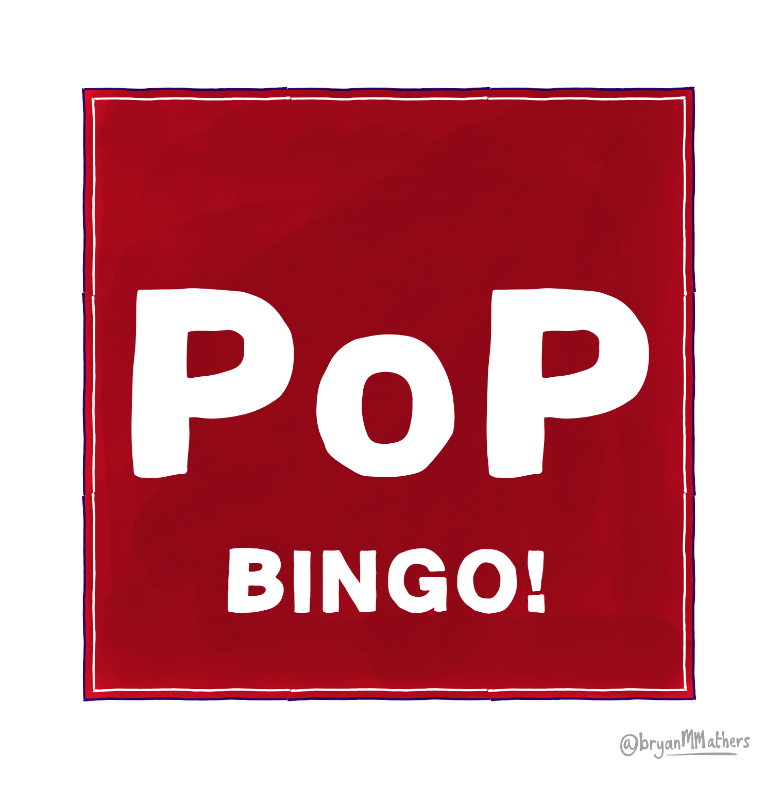 Answer Sheet!Answer Sheet!Answer Sheet!Answer Sheet!70% NoYour age39% To further your career Facebook0% A glass of alcoholA good quality head shotYour hobbiesYesNo, it’s never a good ideaLinkedIn To find a dateYour friends YearlyYes, if they have upset meYes, if it’s from my private accountIt never needs updatingEvery time I achievesomething new WhatsAppI'm really bad at grammarThere is no purposeYour expertise